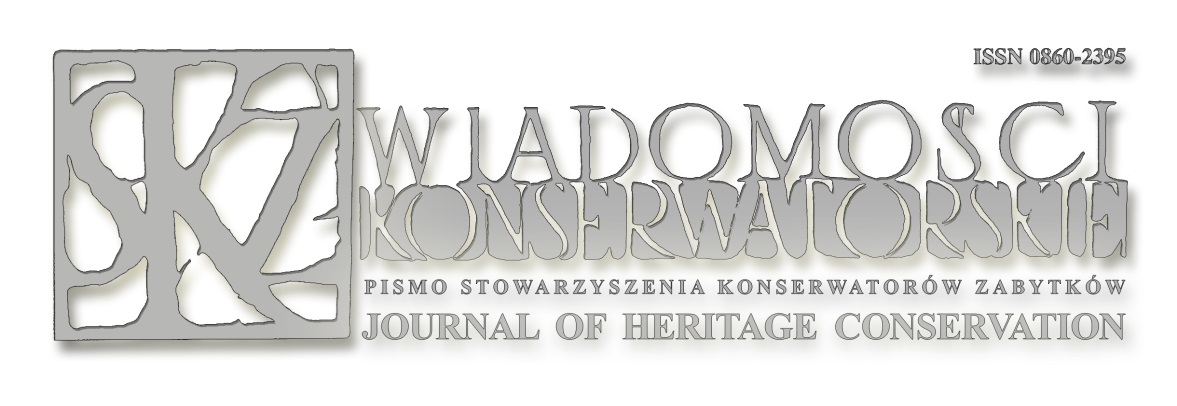 RECENZJA ARTYKUŁU NAUKOWEGO PRZEZNACZONEGO DO PUBLIKACJIW WIADOMOŚCIACH KONSERWATORSKICHAutor/rzy:…………………………………………………………………………………………………..Tytuł artykułu: ………………………………………………………………………………...…………………………………………………………………………………………………..(właściwe odpowiedzi należy zaznaczyć znakiem x w polu po prawej stronie)Prosimy nie podpisywać recenzji(nazwisko recenzenta do wiadomości redakcji)1.Ogólna wartość pracyOgólna wartość pracy1.praca oryginalna1.praca stanowi wkład w rozwój nauki lub jej strony praktycznej1.praca nie zawiera nowych ustaleń1.praca nie jest powiązana z profilem czasopisma2.Czy tytuł pracy jest adekwatny do treści?Czy tytuł pracy jest adekwatny do treści?2.tak2.częściowo (uwagi recenzenta)2.nie jest adekwatny3.Czy poruszony w pracy problem został jasno przedstawiony?Czy poruszony w pracy problem został jasno przedstawiony?3.tak3.nie4.Czy użyta terminologia jest poprawna?Czy użyta terminologia jest poprawna?4.tak4.nie5.WnioskiWnioski5.właściwe5.do przyjęcia (uwagi recenzenta)5.niewłaściwe6.LiteraturaLiteratura6.prawidłowa6.niekompletna6.nieprawidłowo dobrana7.Słowa kluczowe i streszczenieSłowa kluczowe i streszczenie7.właściwe7.do przyjęcia (uwagi recenzenta)7.nie odpowiadają treści pracy8.Czy język pracy jest poprawny?Czy język pracy jest poprawny?8.tak8.nie9.Czy ilustracje są właściwie dobrane?Czy ilustracje są właściwie dobrane?takwymagają uzupełnienia (uwagi recenzenta)nie10.Ocena końcowaOcena końcowapraca może być przyjęta do druku w obecnej postacipraca może być przyjęta po uwzględnieniu uwag recenzentapraca nie nadaje się do drukuUWAGI SZCZEGÓŁOWE(w uwagach szczegółowych należy określić niezbędne poprawki i uzupełnienia)UWAGI SZCZEGÓŁOWE(w uwagach szczegółowych należy określić niezbędne poprawki i uzupełnienia)UWAGI SZCZEGÓŁOWE(w uwagach szczegółowych należy określić niezbędne poprawki i uzupełnienia)